     YOUTH RED CROSS			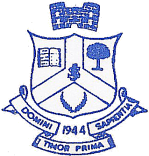 STEWART SCIENCE COLLEGE CUTTACK(Under the Indian Red Cross Society, Odisha State Branch, Bhubaneswar)Tel: 0671-2416007, Fax: 0671-2416007Email Id: principal@stewartsciencecollege.org, Web: www.stewartsciencecollege.orgRef No: _______________ 		Date: 09.09.2017REPORTFIRST INDUCTION TRANING PROGRAMME FOR +3 FRESHERSHELD ON 30TH AUGUST 2017 AT 12.30 P.M IN COLLEGE NEW BLOCKThe First Induction Training Programme of College Youth Red Cross for the +3 Fresher’s of the academic session 2017-2018 was held on 30th August 2017 at 12.30 p.m in the New Block of the college. The programme was inaugurated by Dr. Debasis Acharya, Principal & YRC Chairperson of the college along with the Guests of Honor Mr. Amarnath Sahoo, Administrative Bursar of the college along with the Members of YRC College Working Committee.Dr. Pradip Kumar Das, YRC Counselor delivered the welcome address to the Guests and the freshers of 2017-18 along with the members of the working committee and the senior YRC volunteers. Dr. Debasis Acharya, the Principal in his address led focus on the importance of community services at the educational level and the participation of a large number of student volunteers in youth red cross at the college level to render their services towards the betterment  of the society. and during emergencies.Mr. Amarnath Sahoo, H.O.D, of Botany & Administrative Bursar of the college and Guests of honor at first welcomed the freshers to the programme and explained the beneficiaries of Youth Red Cross at the National & international level and why a student should take up voluntary services during academic period in his/her life. Then after a PowerPoint Presentation was delivered by Dr. Pradip kr. Das. YRC Counsellor, regarding the aims and objectives of red cross, the importance of the emblem and the seven fundamental principles of Red Cross along with its activities in the institutional level. A video clipping was shown on the various activities and observations of college Youth Red Cross undertaken by the volunteers during the year 2016-17.70 numbers of Freshers (+3 Ist Yr. Sc) attained the training programme along with the existing volunteers of +3 2nd yr. and +3 3rd yr. The newly admitted students were given with the YRC application form for enrolment.Lastly. A vote of thanks was offered by Dr. Smita Mohanty, Lecturer in Botany and Member, YRC working committee.The Meeting was adjourned at 2.00 P.M.    Dr.Pradip Kumar Das        YRC Counsellor	Stewart Science College              Cuttack.